Dokument zasedanja<NoDocSe>A8-0439/2018</NoDocSe><Date>{06/12/2018}6.12.2018</Date><RefProcLect>***I</RefProcLect><TitreType>POROČILO</TitreType><Titre>o osnutku uredbe Evropskega parlamenta in Sveta o spremembi Protokola št. 3 o Statutu Sodišča Evropske unije</Titre><DocRef>(02360/2018 – C8-0132/2018 – 2018/0900(COD))</DocRef><Commission>{JURI}Odbor za pravne zadeve</Commission>Poročevalec: <Depute>Tiemo Wölken</Depute>PR_COD_1amOtherVSEBINAStranOSNUTEK ZAKONODAJNE RESOLUCIJE EVROPSKEGA PARLAMENTA	5OBRAZLOŽITEV	9MNENJE Odbora za ustavne zadeve	10POSTOPEK V PRISTOJNEM ODBORU	15POIMENSKO GLASOVANJE PRI KONČNEM GLASOVANJU V PRISTOJNEM ODBORU	16OSNUTEK ZAKONODAJNE RESOLUCIJE EVROPSKEGA PARLAMENTAo osnutku uredbe Evropskega parlamenta in Sveta o spremembi Protokola št. 3 o Statutu Sodišča Evropske unije(02360/2018 – C8-0132/2018 – 2018/0900(COD))(Redni zakonodajni postopek: prva obravnava)Evropski parlament,–	ob upoštevanju zahteve Sodišča, predložene Parlamentu in Svetu, v spremenjeni različici (02360/2018),–	ob upoštevanju člena 256(1) in drugega odstavka člena 281 Pogodbe o delovanju Evropske unije ter člena 106a(1) Pogodbe o ustanovitvi Evropske skupnosti za atomsko energijo, v skladu s katerimi je bil Parlamentu predložen osnutek akta (C8-0132/2018),–	ob upoštevanju člena 294(3) in (15) Pogodbe o delovanju Evropske unije,–	ob upoštevanju mnenja Evropske komisije (COM(2018)0534),–	ob upoštevanju členov 48 in 59 Poslovnika,–	ob upoštevanju poročila Odbora za pravne zadeve in mnenja Odbora za ustavne zadeve (A8-0439/2018),1.	sprejme stališče v prvi obravnavi, kakor je določeno v nadaljevanju;2.	naroči svojemu predsedniku, naj stališče Parlamenta posreduje Svetu, Komisiji, , Sodišču, in nacionalnim parlamentom.<RepeatBlock-Amend><Amend>Predlog spremembe		<NumAm>1</NumAm><DocAmend>Osnutek uredbe</DocAmend><Article>Uvodna izjava 4</Article></Amend><Amend>Predlog spremembe		<NumAm>2</NumAm><DocAmend>Osnutek uredbe</DocAmend><Article>Uvodna izjava 5</Article></Amend><Amend>Predlog spremembe		<NumAm>3</NumAm><DocAmend>Osnutek uredbe</DocAmend><Article>Člen 1 – odstavek 1 – točka -1 a (novo)</Article><DocAmend2>Protokol št. 3 o Statutu Sodišča Evropske unije</DocAmend2><Article2>Člen 8</Article2></Amend><Amend>Predlog spremembe		<NumAm>4</NumAm><DocAmend>Predlog uredbe</DocAmend><Article>Člen 1 – odstavek 1 – točka 2</Article><DocAmend2>Protokol št. 3 o Statutu Sodišča Evropske unije</DocAmend2><Article2>Člen 58 a – odstavek 1</Article2></Amend><Amend>Predlog spremembe		<NumAm>5</NumAm><DocAmend>Osnutek uredbe</DocAmend><Article>Člen 1 – odstavek 1 – točka 2</Article><DocAmend2>Protokol št. 3 o Statutu Sodišča Evropske unije</DocAmend2><Article2>Člen 58 a – odstavek 3</Article2></Amend></RepeatBlock-Amend>OBRAZLOŽITEVDobro delovanje Sodišča je nujno za dobro pravno varstvo državljanov Unije Reforma sodnega sistema Evropske unije, sprejeta decembra 2015, mora biti zasnovana čim bolje, pristojnosti pa je treba med Splošno sodišče in Sodišče razdeliti tako, da bodo lahko državljani hitro in učinkovito dostopali do pravnega varstva. Ta cilj je bil načeloma upoštevan pri predlogu Sodišča o spremembah Protokola (št. 3) o Statutu Sodišča Evropske unije.Terminološke prilagoditve Lizbonski pogodbi so ustrezne. Prav tako je dobrodošel prenos pristojnosti za odločanje o ničnostnih tožbah v zvezi z nepravilno izvršitvijo sodbe, ki jo je izdalo Sodišče v skladu s členom 260(2) ali (3) PDEU.Vzpostavitev mehanizma, v okviru katerega Sodišče predhodno dopusti nekatere kategorije pritožb, se načeloma pozdravlja, vendar ni primerno, da se naštejejo posamezni neodvisni upravni organi. Izbrati bi bilo namreč treba abstrakten in splošen pristop, da bi se določba zasnovala tako, da bo ustrezna tudi v prihodnosti. Poleg tega je treba v besedilu pojasniti, da te odločbe ni treba utemeljiti in objaviti le, če se pritožba dopusti, temveč tudi, če se ne. Pri vprašanju, ali se pristojnosti za odločanje v določenih kategorijah postopkov za ugotavljanje kršitev na prvi stopnji prenesejo na Splošno sodišče, se zdi primerno počakati na sprejetje poročila o delovanju Splošnega sodišča decembra 2020. Poročilo bo sprejeto po koncu tretje faze reforme sodnega sistema Evropske unije (september 2019), v kateri je treba preučiti zlasti uspešnost Splošnega sodišča ter nujnost in učinkovitost povečanja števila sodnikov na 56. V tem okviru bi bilo treba obravnavati tudi uspešnost pri vzpostavljanju uravnotežene zastopanosti spolov na Splošnem sodišču. Pri prenosu pristojnosti na področju postopkov za ugotavljanje kršitev je treba upoštevati, da gre za najmočnejše orožje Komisije za ukrepanje proti državam članicam, če ne spoštujejo prava Unije. Ti postopki so nujni za učinkovito izvajanje tega prava. Zagotoviti je treba, da se s prenosom pristojnosti na Splošno sodišče ne podaljša celotno trajanje postopka. Poleg tega je treba razmisliti, ali je ta prenos primeren, saj postopki za ugotavljanje kršitev zajemajo razmeroma majhen delež skupnega števila nerešenih zadev. Pri tem se zlasti postavlja vprašanje primernosti za dosego cilja strukturne spremembe.<Date>{29/11/2018}29.11.2018</Date>MNENJE <CommissionResp>Odbora za ustavne zadeve</CommissionResp><CommissionInt>za Odbor za pravne zadeve</CommissionInt><Titre>o predlogu uredbe Evropskega parlamenta in Sveta o spremembi Protokola št. 3 o Statutu Sodišča Evropske unije</Titre><DocRef>(02360/2018 – C8-0132/2018 – 2018/0900(COD))</DocRef>Pripravljavec mnenja: <Depute>Morten Messerschmidt</Depute>KRATKA OBRAZLOŽITEVPripravljavec mnenja soglaša z glavnimi cilji predloga, zlasti s tem, da se Sodišču Evropske unije dodeli izključna pristojnost za odločanje o ničnostnih tožbah, povezanih z nesprejetjem potrebnih ukrepov za izvršitev sodb Sodišča v skladu s členom 260(2) ali (3) PDEU. Vseeno pa pripravljavec mnenja sodi, da bi predlog lahko dopolnili z možnostjo, da sodniki objavijo ločena mnenja, vključno z odklonilnimi mnenji, in predlaga spremembe ustreznih členov Statuta Sodišča. Ločena mnenja so običajna v večini držav članic in so na splošno dovoljena na mednarodnih sodiščih, kot sta Meddržavno sodišče in Evropsko sodišče za človekove pravice. Možnost ločenih mnenj bi izboljšala kakovost sodb Sodišča, zlasti v primerih, ko je razlogovanju Sodišča težko natančno slediti, ker je senat moral združiti delno različna stališča, da bi se našel kompromis med sodniki. Na podlagi posameznih mnenj bi lahko večina izrecno obravnavala stališča manjšine in izpodbijala veljavnost njenih pravnih argumentov, drugačna stališča pa bi se ohranila ločeno, s čimer bi se zagotovila jasnejša, bolj dosledna, razumljiva in končno verodostojna in prepričljiva sodba. Ločena mnenja bi lahko napovedala poznejši razvoj sodne prakse Sodišča. Prav tako bi lahko izboljšala sodni dialog z nacionalnimi sodišči, ki bi dobila bolje utemeljene sodbe, v katerih bi se izrecno in v celoti upoštevala vsa različna pravna mnenja, zlasti mnenja predložitvenega sodišča. Izraziti posamezno mnenje nikakor ne bi bilo obvezno, sodniki pa bi se lahko svobodno odločali, ali bodo objavili ločeno mnenje ali ne. Jasno je, da lahko dajanje prednosti preglednosti namesto tajnosti samo prispeva k procesu demokratizacije Evropske unije.PREDLOGI SPREMEMBOdbor za ustavne zadeve poziva Odbor za pravne zadeve kot pristojni odbor, da upošteva naslednje predloge sprememb:<RepeatBlock-Amend><Amend>Predlog spremembe		<NumAm>1</NumAm><DocAmend>Osnutek uredbe</DocAmend><Article>Člen 1 – odstavek 1 – točka -1 (novo)</Article><DocAmend2>Protokol št. 3 o Statutu Sodišča Evropske unije</DocAmend2><Article2>Člen 2</Article2></Amend><Amend>Predlog spremembe		<NumAm>2</NumAm><DocAmend>Osnutek uredbe</DocAmend><Article>Člen 1 – odstavek 1 – točka -1 a (novo)</Article><DocAmend2>Protokol št. 3 o Statutu Sodišča Evropske unije</DocAmend2><Article2>Člen 8</Article2></Amend><Amend>Predlog spremembe		<NumAm>3</NumAm><DocAmend>Osnutek uredbe</DocAmend><Article>Člen 1 – odstavek 1 – točka -1 b (novo)</Article><DocAmend2>Protokol št. 3 o Statutu Sodišča Evropske unije</DocAmend2><Article2>Člen 35</Article2></Amend><Amend>Predlog spremembe		<NumAm>4</NumAm><DocAmend>Osnutek uredbe</DocAmend><Article>Člen 2 a (novo)</Article></Amend></RepeatBlock-Amend>POSTOPEK V ODBORU, ZAPROŠENEM ZA MNENJEPOIMENSKO GLASOVANJE PRI KONČNEM GLASOVANJU
V ODBORU, ZAPROŠENEM ZA MNENJEUporabljeni znaki:+	:	za-	:	proti0	:	vzdržaniPOSTOPEK V PRISTOJNEM ODBORUPOIMENSKO GLASOVANJE PRI KONČNEM GLASOVANJU
V PRISTOJNEM ODBORUUporabljeni znaki:+	:	za-	:	proti0	:	vzdržaniEvropski parlament2014-2019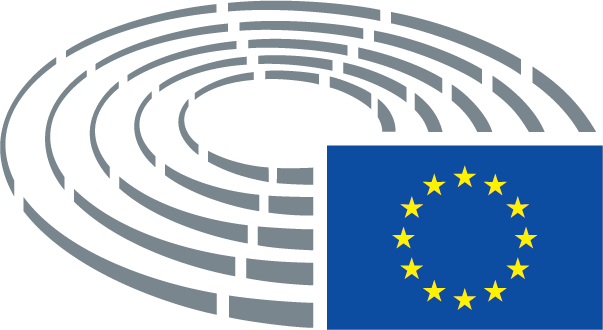 Oznake postopkov	*	Postopek posvetovanja		***	Postopek odobritve	***I	Redni zakonodajni postopek (prva obravnava)	***II	Redni zakonodajni postopek (druga obravnava)	***III	Redni zakonodajni postopek (tretja obravnava)
(Vrsta postopka je odvisna od pravne podlage, ki je predlagana v osnutku akta.)Predlogi sprememb k osnutku aktaSpremembe, ki jih predlaga Parlament, v dveh stolpcihIzbrisano besedilo je označeno s krepkim poševnim tiskom v levem stolpcu, zamenjano besedilo s krepkim poševnim tiskom v obeh stolpcih, novo besedilo pa s krepkim poševnim tiskom v desnem stolpcu.Prva in druga vrstica glave vsakega predloga spremembe navajata zadevni del besedila v obravnavanem osnutku akta. Če predlog spremembe zadeva obstoječi akt, ki se ga želi spremeniti z osnutkom akta, glava poleg tega vsebuje še tretjo in četrto vrstico, ki navajata obstoječi akt oziroma zadevno določbo tega akta.Spremembe, ki jih predlaga Parlament, v obliki konsolidiranega besedilaNovo besedilo je označeno s krepkim poševnim tiskom. Izbrisano besedilo je označeno s simbolom ▌ali prečrtano (npr. „ABCD“). Zamenjano besedilo je izbrisano ali prečrtano, besedilo, ki ga nadomešča, pa je označeno s krepkim poševnim tiskom.Izjema so spremembe izključno tehnične narave, ki so jih vnesle službe z namenom priprave končnega besedila in niso označene.Osnutek SodiščaPredlog spremembe(4)	Poleg tega je iz analize, ki sta jo izvedla Sodišče in Splošno sodišče, razvidno, da so številne pritožbe vložene v zadevah, v katerih je že bila opravljena dvojna preučitev, najprej od neodvisnega upravnega organa in nato od Splošnega sodišča, in da je Sodišče veliko od njih zavrnilo zaradi njihove očitne neutemeljenosti ali zavrglo zaradi očitne nedopustnosti. Da bi se Sodišču omogočilo, da se osredotoči na zadeve, ki zahtevajo vso njegovo pozornost, je potrebno, da se v interesu učinkovitega izvajanja sodne oblasti za pritožbe v zvezi s temi zadevami uvede mehanizem predhodne dopustitve. Tako bo morala stranka, ki izpodbija odločitev Splošnega sodišča v teh zadevah, Sodišče predhodno prepričati o pomembnosti vprašanj, ki jih navaja v pritožbi, za enotnost, doslednost ali razvoj prava Unije.(4)	Poleg tega je iz analize, ki sta jo izvedla Sodišče in Splošno sodišče, razvidno, da so številne pritožbe vložene v zadevah, v katerih je že bila opravljena dvojna preučitev, najprej od neodvisnega upravnega organa, kot so Urad Evropske unije za intelektualno lastnino, Urad Skupnosti za rastlinske sorte, Evropska agencija za kemikalije, Evropska agencija za varnost v letalstvu, in nato od Splošnega sodišča. Številne pritožbe v zvezi s primeri, ki so se pred tožbo na Splošnem sodišču obravnavali že pred upravnim organom, je Sodišče zavrnilo zaradi njihove očitne neutemeljenosti ali zavrglo zaradi očitne nedopustnosti. Da bi se Sodišču omogočilo, da se osredotoči na zadeve, ki zahtevajo vso njegovo pozornost, je potrebno, da se v interesu učinkovitega izvajanja sodne oblasti za pritožbe v zvezi s temi zadevami uvede mehanizem predhodne dopustitve. Tako bo morala stranka, ki izpodbija odločitev Splošnega sodišča v teh zadevah, Sodišče predhodno prepričati o pomembnosti vprašanj, ki jih navaja v pritožbi, za enotnost, doslednost ali razvoj prava Unije.Osnutek SodiščaPredlog spremembe(5)	Ob upoštevanju nenehnega naraščanja števila zadev pred Sodiščem in v skladu z besedilom dopisa predsednika Sodišča Evropske unije z dne 13. julija 2018 je treba v tej fazi dati prednost vzpostavitvi navedenega mehanizma predhodne dopustitve pritožb. Preučitev dela predloga Sodišča z dne 26. marca 2018, ki se nanaša na delni prenos tožb zaradi neizpolnitve obveznosti na Splošno sodišče, bi bilo treba opraviti pozneje, in sicer po tem, ko bo decembra 2020 predstavljeno poročilo o delovanju Splošnega sodišča, določeno v členu 3(1) Uredbe 2015/2422 Evropskega parlamenta in Sveta z dne 16. decembra 2015.(5)	Ob upoštevanju nenehnega naraščanja števila zadev pred Sodiščem in v skladu z besedilom dopisa predsednika Sodišča Evropske unije z dne 13. julija 2018 je treba v tej fazi dati prednost vzpostavitvi navedenega mehanizma predhodne dopustitve pritožb. Preučitev dela predloga Sodišča z dne 26. marca 2018, ki se nanaša na delni prenos tožb zaradi neizpolnitve obveznosti na Splošno sodišče, bi bilo treba opraviti pozneje, in sicer po tem, ko bo decembra 2020 predstavljeno poročilo o delovanju Splošnega sodišča, zlasti o uspešnosti Splošnega sodišča, učinkovitosti in potrebi po povečanju števila sodnikov na 56, določeno v členu 3(1) Uredbe 2015/2422 Evropskega parlamenta in Sveta z dne 16. decembra 2015, v katerem bi bilo treba oceniti tudi doseganje uravnotežene zastopanosti spolov na Splošnem sodišču. Da bi dosegli ta cilj, bi bilo treba delne zamenjave na tem sodišču organizirati tako, da bodo vlade držav članic postopoma začele predlagati po dva sodnika za posamezno delno zamenjavo, da bi tako lahko izbrale po eno žensko in enega moškega, ob tem pa spoštovale pogoje in postopke, določene v Pogodbah.Veljavno besediloPredlog spremembe(-1a)	člen 8 se nadomesti z naslednjim:Člen 8„Člen 8Določbe členov 2 do 7 se uporabljajo za generalne pravobranilce.Določbe členov 2 do 7 se smiselno uporabljajo za generalne pravobranilce.“Osnutek SodiščaPredlog spremembeZa preizkus pritožb, vloženih zoper odločbe Splošnega sodišča, ki se nanašajo na odločbo odbora za pritožbe pri Uradu Evropske unije za intelektualno lastnino, komisije za pritožbe pri Uradu Skupnosti za rastlinske sorte, komisije za pritožbe pri Evropski agenciji za kemikalije ali komisije za pritožbe pri Evropski agenciji za varnost v letalstvu, je potrebna predhodna dopustitev Sodišča.Kadar je vložitev tožbe pri Splošnem sodišču pogojena s predložitvijo zadeve neodvisnemu upravnemu organu, katerega člani pri svojih odločitvah niso vezani na nobena navodila, je za preizkus pritožb, vloženih zoper odločbe Splošnega sodišča, potrebna predhodna dopustitev Sodišča.Osnutek SodiščaPredlog spremembeOdločba o dopustitvi pritožbe se obrazloži in objavi.Odločba o tem, ali se pritožba dopusti ali ne dopusti, se ustrezno obrazloži in objavi.Veljavno besediloPredlog spremembe(-1)	Člen 2 se nadomesti z naslednjim:Člen 2„Člen 2Pred nastopom funkcije vsak sodnik pred Sodiščem, ki javno zaseda, priseže, da bo svoje naloge opravljal nepristransko in vestno ter da bo varoval tajnost posvetovanj Sodišča.Pred nastopom funkcije vsak sodnik pred Sodiščem, ki javno zaseda, priseže, da bo svoje naloge opravljal nepristransko in vestno ter da bo, brez poseganja v člen 36(2), varoval tajnost posvetovanj Sodišča. “Veljavno besediloPredlog spremembe(-1 a)	Člen 8 se nadomesti z naslednjim:Člen 8„Člen 8Določbe členov 2 do 7 se uporabljajo za generalne pravobranilce.Določbe členov 2 do 7 se smiselno uporabljajo za generalne pravobranilce.“Veljavno besediloPredlog spremembe(-1b)	Člen 35 se nadomesti z naslednjim:Člen 35Člen 35Posvetovanja Sodišča so in ostanejo tajna.Posvetovanja Sodišča so in ostanejo tajna brez poseganja v člen 36(2).“Osnutek SodiščaPredlog spremembeČlen 2aČleni 2, 8, 35, 36 in 47 Statuta, kakor je spremenjen s to uredbo, se uporabljajo za zadeve, ki jih Sodišče ali Splošno sodišče začne obravnavati po datumu začetka veljavnosti te uredbe.NaslovPredlogi sprememb k Protokolu št. 3 o Statutu Sodišča Evropske unijePredlogi sprememb k Protokolu št. 3 o Statutu Sodišča Evropske unijePredlogi sprememb k Protokolu št. 3 o Statutu Sodišča Evropske unijePredlogi sprememb k Protokolu št. 3 o Statutu Sodišča Evropske unijeReferenčni dokumenti02360/2018 – C8-0132/2018 – 2018/0900(COD)02360/2018 – C8-0132/2018 – 2018/0900(COD)02360/2018 – C8-0132/2018 – 2018/0900(COD)02360/2018 – C8-0132/2018 – 2018/0900(COD)Pristojni odbor Datum razglasitve na zasedanjuJURI16.4.2018Mnenje pripravil Datum razglasitve na zasedanjuAFCO16.4.2018AFCO16.4.2018AFCO16.4.2018AFCO16.4.2018Pripravljavec/-ka mnenja Datum imenovanjaMorten Messerschmidt20.6.2018Morten Messerschmidt20.6.2018Morten Messerschmidt20.6.2018Morten Messerschmidt20.6.2018Obravnava v odboru21.11.2018Datum sprejetja27.11.2018Izid končnega glasovanja+:–:0:222022202220Poslanci, navzoči pri končnem glasovanjuGerolf Annemans, Elmar Brok, Fabio Massimo Castaldo, Pascal Durand, Esteban González Pons, Danuta Maria Hübner, Diane James, Ramón Jáuregui Atondo, Alain Lamassoure, Jo Leinen, Morten Messerschmidt, Maite Pagazaurtundúa Ruiz, Markus Pieper, Paulo Rangel, Helmut Scholz, György Schöpflin, Barbara Spinelli, Claudia Țapardel, Josep-Maria TerricabrasGerolf Annemans, Elmar Brok, Fabio Massimo Castaldo, Pascal Durand, Esteban González Pons, Danuta Maria Hübner, Diane James, Ramón Jáuregui Atondo, Alain Lamassoure, Jo Leinen, Morten Messerschmidt, Maite Pagazaurtundúa Ruiz, Markus Pieper, Paulo Rangel, Helmut Scholz, György Schöpflin, Barbara Spinelli, Claudia Țapardel, Josep-Maria TerricabrasGerolf Annemans, Elmar Brok, Fabio Massimo Castaldo, Pascal Durand, Esteban González Pons, Danuta Maria Hübner, Diane James, Ramón Jáuregui Atondo, Alain Lamassoure, Jo Leinen, Morten Messerschmidt, Maite Pagazaurtundúa Ruiz, Markus Pieper, Paulo Rangel, Helmut Scholz, György Schöpflin, Barbara Spinelli, Claudia Țapardel, Josep-Maria TerricabrasGerolf Annemans, Elmar Brok, Fabio Massimo Castaldo, Pascal Durand, Esteban González Pons, Danuta Maria Hübner, Diane James, Ramón Jáuregui Atondo, Alain Lamassoure, Jo Leinen, Morten Messerschmidt, Maite Pagazaurtundúa Ruiz, Markus Pieper, Paulo Rangel, Helmut Scholz, György Schöpflin, Barbara Spinelli, Claudia Țapardel, Josep-Maria TerricabrasNamestniki, navzoči pri končnem glasovanjuSylvia-Yvonne Kaufmann, Jasenko Selimovic, Rainer WielandSylvia-Yvonne Kaufmann, Jasenko Selimovic, Rainer WielandSylvia-Yvonne Kaufmann, Jasenko Selimovic, Rainer WielandSylvia-Yvonne Kaufmann, Jasenko Selimovic, Rainer WielandNamestniki (člen 200(2)), navzoči pri končnem glasovanjuWajid Khan, Constanze KrehlWajid Khan, Constanze KrehlWajid Khan, Constanze KrehlWajid Khan, Constanze Krehl22+ALDEMaite Pagazaurtundúa Ruiz, Jasenko SelimovicECRMorten MesserschmidtENFGerolf AnnemansGUE/NGLHelmut Scholz, Barbara SpinelliPPEElmar Brok, Esteban González Pons, Danuta Maria Hübner, Alain Lamassoure, Markus Pieper, Paulo Rangel, György Schöpflin, Rainer WielandS&DRamón Jáuregui Atondo, Sylvia Yvonne Kaufmann, Wajid Khan, Constanze Krehl, Jo Leinen, Claudia ȚapardelVERTS/ALEPascal Durand, Josep Maria Terricabras2-EFDDFabio Massimo CastaldoNIDiane James00NaslovPredlogi sprememb k Protokolu št. 3 o Statutu Sodišča Evropske unijePredlogi sprememb k Protokolu št. 3 o Statutu Sodišča Evropske unijePredlogi sprememb k Protokolu št. 3 o Statutu Sodišča Evropske unijePredlogi sprememb k Protokolu št. 3 o Statutu Sodišča Evropske unijeReferenčni dokumenti02360/2018 – C8-0132/2018 – 2018/0900(COD)02360/2018 – C8-0132/2018 – 2018/0900(COD)02360/2018 – C8-0132/2018 – 2018/0900(COD)02360/2018 – C8-0132/2018 – 2018/0900(COD)Pristojni odbor Datum razglasitve na zasedanjuJURI16.4.2018Odbori, zaprošeni za mnenje Datum razglasitve na zasedanjuAFCO16.4.2018Poročevalec/-ka Datum imenovanjaTiemo Wölken15.5.2018Obravnava v odboru21.6.201822.10.201820.11.2018Datum sprejetja6.12.2018Izid končnega glasovanja+:–:0:201120112011Poslanci, navzoči pri končnem glasovanjuJoëlle Bergeron, Jean-Marie Cavada, Mady Delvaux, Rosa Estaràs Ferragut, Mary Honeyball, Julia Reda, Evelyn Regner, Pavel Svoboda, József Szájer, Axel VossJoëlle Bergeron, Jean-Marie Cavada, Mady Delvaux, Rosa Estaràs Ferragut, Mary Honeyball, Julia Reda, Evelyn Regner, Pavel Svoboda, József Szájer, Axel VossJoëlle Bergeron, Jean-Marie Cavada, Mady Delvaux, Rosa Estaràs Ferragut, Mary Honeyball, Julia Reda, Evelyn Regner, Pavel Svoboda, József Szájer, Axel VossJoëlle Bergeron, Jean-Marie Cavada, Mady Delvaux, Rosa Estaràs Ferragut, Mary Honeyball, Julia Reda, Evelyn Regner, Pavel Svoboda, József Szájer, Axel VossNamestniki, navzoči pri končnem glasovanjuGeoffroy Didier, Pascal Durand, Angel Džambazki (Angel Dzhambazki), Ana Miranda, Jens Rohde, Virginie Rozière, Tiemo WölkenGeoffroy Didier, Pascal Durand, Angel Džambazki (Angel Dzhambazki), Ana Miranda, Jens Rohde, Virginie Rozière, Tiemo WölkenGeoffroy Didier, Pascal Durand, Angel Džambazki (Angel Dzhambazki), Ana Miranda, Jens Rohde, Virginie Rozière, Tiemo WölkenGeoffroy Didier, Pascal Durand, Angel Džambazki (Angel Dzhambazki), Ana Miranda, Jens Rohde, Virginie Rozière, Tiemo WölkenNamestniki (člen 200(2)), navzoči pri končnem glasovanjuLucy Anderson, Georges Bach, Kostadinka Kuneva, Jeroen Lenaers, Philippe LoiseauLucy Anderson, Georges Bach, Kostadinka Kuneva, Jeroen Lenaers, Philippe LoiseauLucy Anderson, Georges Bach, Kostadinka Kuneva, Jeroen Lenaers, Philippe LoiseauLucy Anderson, Georges Bach, Kostadinka Kuneva, Jeroen Lenaers, Philippe LoiseauDatum predložitve7.12.20187.12.20187.12.20187.12.201820+ALDEJean-Marie Cavada, Jens RohdeEFDDJoëlle BergeronENFPhilippe LoiseauPPEGeorges Bach, Geoffroy Didier, Rosa Estaràs Ferragut, Jeroen Lenaers, Pavel Svoboda, József Szájer, Axel VossS&DLucy Anderson, Mady Delvaux, Mary Honeyball, Evelyn Regner, Virginie Rozière, Tiemo WölkenVERTS/ALEPascal Durand, Ana Miranda, Julia Reda1-GUE/NGLKostadinka Kuneva10ECRAngel Džambazki (Angel Dzhambazki)